           ҠАРАР                                                                     Р Е Ш Е Н И Е      «08»  февраль  2019 йыл                   № 61-2                             «08»  февраля  2019 г.Об утверждении Соглашения между органом местного самоуправления муниципального района Стерлибашевский район Республики Башкортостан и органом местного самоуправления сельского поселения Тятер-Араслановский сельсовет  муниципального района Стерлибашевский район Республики Башкортостан о передаче органу местного самоуправления муниципального района Стерлибашевский район Республики Башкортостан осуществления части полномочий органа местного самоуправления сельского поселения Тятер-Араслановский сельсовет  муниципального района Стерлибашевский район Республики Башкортостан на 2019 год.Руководствуясь ст.ст. 14, 14.1, частью 4 статьи 15 Федерального закона от 6 октября 2003 г. № 131-ФЗ "Об общих принципах организации местного самоуправления в Российской Федерации", Уставом сельского поселения Тятер-Араслановский сельсовет  муниципального района Стерлибашевский район Республики Башкортостан, Совет сельского поселения Тятер-Араслановский сельсовет  муниципального района Стерлибашевский район РЕШИЛ:утвердить Соглашение между органом местного самоуправления муниципального района Стерлибашевский район Республики Башкортостан и органом местного самоуправления Тятер-Араслановский сельсовет  муниципального района Стерлибашевский район Республики Башкортостан о передаче органу местного самоуправления муниципального района Стерлибашевский район Республики Башкортостан осуществления части полномочий органа местного самоуправления сельского поселения Тятер-Араслановский сельсовет  муниципального района Стерлибашевский район Республики Башкортостан на 2019 год (прилагается).Глава сельского поселения                                                                                                                        Тятер-Араслановский сельсовет                                                           С.С. ГумеровПриложение №4 к решениюСовета муниципального районаСтерлибашевский районРеспублики Башкортостан от «30» января 2019 года № 27-7Соглашение между муниципальным районом Стерлибашевский район Республики Башкортостан и сельским поселением Тятер-Араслановский сельсовет муниципального района Стерлибашевский  район Республики Башкортостан о передаче сельскому поселению части полномочий муниципального района«30» января 2019 годаСовет муниципального района Стерлибашевский район Республики Башкортостан, именуемый в дальнейшем Район, в лице председателя Совета муниципального района Стерлибашевский район Республики Башкортостан Рысаева Юнира Ханмурзиевича, действующей на основании Устава, с одной стороны, и Совет сельского поселения Тятер-Араслановский сельсовет муниципального района  Стерлибашевский район Республики Башкортостан, именуемый в дальнейшем  Поселение, в лице Главы сельского поселения Тятер-Араслановский сельсовет муниципального района  Стерлибашевский район Республики Башкортостан Гумерова Салихьяна Саббаховича, действующего на основании Устава, с другой стороны, заключили настоящее Соглашение о нижеследующем:1. Предмет Соглашения1.1. В соответствии с настоящим Соглашением Район передает  Поселению часть полномочий по вопросу дорожная деятельность в отношении автомобильных дорог местного значения в границах населенных пунктов поселения и обеспечение безопасности дорожного движения на них, включая создание и обеспечение функционирования парковок (парковочных мест), осуществление муниципального контроля за сохранностью автомобильных дорог местного значения в границах населенных пунктов поселения, а также осуществление иных полномочий в области использования автомобильных дорог и осуществления дорожной деятельности в соответствии с законодательством Российской Федерации.1.2. Указанные в статье 1.1. настоящего Соглашения полномочия передаются на срок  до 31 декабря 2019 года.1.3.В рамках исполнения переданных по настоящему Соглашению полномочий Поселение осуществляет: 1) содержание автомобильных дорог общего пользования местного значения в границах Поселения;2) дорожная деятельность в отношении автомобильных дорог местного значения в границах населенных пунктов поселения и обеспечение безопасности дорожного движения на них, включая создание и обеспечение функционирования парковок (парковочных мест), осуществление муниципального контроля за сохранностью автомобильных дорог местного значения в границах населенных пунктов поселения, а также осуществление иных полномочий в области использования автомобильных дорог и осуществления дорожной деятельности в соответствии с законодательством Российской Федерации.2. Права и обязанности Сторон2.1. В целях реализации настоящего соглашения Район обязан:2.1.1.Предусматривать в бюджете муниципального района Стерлибашевский район Республики Башкортостан на очередной финансовый год и плановый период расходы на предоставление переданных полномочий в очередном финансовом году и плановом периоде.2.1.2. Передать Поселению в порядке, установленном настоящим Соглашением финансовые средства на реализацию переданных полномочий2.1.3. По запросу Поселения своевременно и в полном объеме предоставлять информацию в целях реализации Поселением переданных полномочий.2.1.4. Осуществлять контроль за осуществлением Поселением переданных полномочий, а также за целевым использованием предоставленных финансовых средств для реализации переданных полномочий.2.1.5. Требовать возврата предоставленных финансовых средств на осуществление переданных полномочий в случаях их нецелевого использования  Поселением, а также неисполнения Поселением переданных полномочий.2.1.6. Взыскивать в установленном законом порядке использованные не по назначению средства, предоставленные на осуществление полномочий, предусмотренных статьей 1.1 настоящего Соглашения.2.2. В целях реализации настоящего соглашения Район вправе:2.2.1. Участвовать в совещаниях, проводимых Поселением по вопросам реализации переданных полномочий.2.2.2. Вносить предложения и рекомендации по повышению эффективности реализации переданных полномочий.2.3. В целях реализации настоящего соглашения  Поселение  обязано:2.3.1. Своевременно, качественно, добросовестно и в полном объеме выполнять обязательства по осуществлению переданных полномочий, указанных в пункте 1.1 настоящего Соглашения, в соответствии с законодательством Российской Федерации, законодательством Республики Башкортостан и настоящим соглашением с учетом потребностей и интересов муниципального района Стерлибашевский район за счет финансовых средств, предоставляемых Районом, а так же дополнительно использовать собственные материальные ресурсы и финансовые средства. 2.3.2. Представлять документы и иную информацию, связанную с выполнением переданных полномочий, не позднее 15 дней со дня получения письменного запроса.2.3.3. Обеспечивать условия для беспрепятственного проведения  Районом  проверок осуществления переданных полномочий и использования предоставленных финансовых средств.2.4.В целях реализации настоящего соглашения  Поселение  вправе:2.4.1. Запрашивать у  Района информацию, необходимую для реализации переданных полномочий.2.4.2. Приостанавливать на срок до одного месяца исполнение переданных полномочий при непредставлении Районом финансовых средств  для осуществления переданных полномочий в течении двух месяцев с момента последнего перечисления.При непредставлении Районом финансовых средств для осуществления переданных полномочий в течение трех месяцев с момента последнего перечисления прекратить исполнение переданных полномочий.2.4.3. Предоставлять Району предложения по ежегодному объему финансовых средств, предоставляемых бюджету сельского поселения Тятер-Араслановский сельсовет муниципального района Стерлибашевский район Республики Башкортостан для осуществления переданных полномочий.III. Порядок определения объема и предоставления финансовых средств для осуществления переданных полномочий3.1. Финансовые средства для реализации переданных полномочий предоставляются Районом Поселению в форме иных межбюджетных трансфертов.3.2. Объем иных межбюджетных трансфертов, необходимых для осуществления передаваемых полномочий Поселению определяется по  следующему порядку: исходя из протяженности дорог.3.3. Финансовые средства перечисляются ежемесячно.3.4. Финансовые средства, передаваемые Поселению на реализацию переданных полномочий, носят целевой характер и не могут быть использованы на другие цели.3.5. В случае нецелевого использования Поселением финансовых средств, если данный факт установлен уполномоченными контрольными органами, финансовые средства подлежат возврату в бюджет Района по его требованию.3.6. Объем иных межбюджетных трансфертов, необходимых для осуществления передаваемых полномочий Поселению составляет 140 400, 00 (Сто сорок тысяч четыреста) рублей 00 копеек.IV. Основания и порядок прекращения Соглашения4.1. Настоящее Соглашение вступает в силу после его подписания и утверждения Районом и Поселением.4.2. Настоящее Соглашение может быть прекращено, в том числе досрочно:по соглашению Сторон;в одностороннем порядке без обращения в суд, в случае изменения федерального законодательства, в связи с которым реализация переданных полномочий становится невозможной;в одностороннем порядке без обращения в суд в случае, предусмотренном пунктом 2.4.2. настоящего Соглашения;в случае установления факта нарушения Поселением осуществления переданных полномочий.4.3. Уведомление о расторжении настоящего Соглашения в одностороннем порядке направляется другой Стороне в письменном виде. Соглашение считается расторгнутым по истечении 30 дней с даты направления указанного уведомления.4.4. При прекращении настоящего Соглашения, в том числе досрочном, неиспользованные финансовые средства подлежат возврату Поселением в бюджет Района.V. Ответственность Сторон5.1. Стороны несут ответственность за ненадлежащее исполнение обязанностей, предусмотренных настоящим Соглашением, в соответствии с законодательством.5.2. Поселение несет ответственность:за целевое использование иных межбюджетных трансфертов, полученных в рамках настоящего Соглашения, в соответствии с законодательством Российской Федерации;за достоверность и своевременность предоставляемой Району информации, предусмотренной в пункте 2.3.2 настоящего Соглашения.VI. Порядок разрешения споров6.1. Все разногласия между Сторонами разрешаются путем переговоров.6.2. В случае невозможности урегулирования разногласий путем переговоров, спор решается в судебном порядке в соответствии с законодательством Российской Федерации.VII. Заключительные условия7.1. Настоящее соглашение вступает в силу с момента подписания и действует по 31 декабря 2019 года.7.2. Все изменения и дополнения в настоящее Соглашение вносятся по взаимному согласию Сторон и оформляются дополнительными Соглашениями в письменной форме, подписанными Сторонами и утвержденными решениями Совета муниципального района Стерлибашевский район Республики Башкортостан.По всем вопросам, не урегулированным настоящим соглашением, стороны Соглашения руководствуются действующим законодательством.7.3. Настоящее Соглашение составлено в двух экземплярах по одному для каждой из Сторон, которые имеют равную юридическую силу.БАШKОРТОСТАН РЕСПУБЛИКАҺЫСТӘРЛЕБАШ РАЙОНЫ МУНИЦИПАЛЬ РАЙОНЫНЫҢТӘТЕР-АРЫCЛАН АУЫЛ  СОВЕТЫАУЫЛ БИЛӘМӘҺЕ  СОВЕТЫ 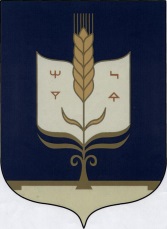 СОВЕТСЕЛЬСКОГО ПОСЕЛЕНИЯ ТЯТЕР-АРАСЛАНОВСКИЙ  СЕЛЬСОВЕТМУНИЦИПАЛЬНОГО РАЙОНАСТЕРЛИБАШЕВСКИЙ РАЙОН РЕСПУБЛИКИ БАШКОРТОСТАНСовет муниципального района  Стерлибашевский район Республики БашкортостанПредседатель Советамуниципального района Стерлибашевский район Республики Башкортостан _________________(Ю.Х. Рысаев)м.п.Совет сельского поселения Тятер-Араслановский сельсоветмуниципального района  Стерлибашевский районРеспублики БашкортостанГлава сельского поселения Стерлибашевский сельсовет  муниципального района  Тятер-Араслановский районРеспублики Башкортостан _________________(С.С. Гумеров)м.п.